2021 PIMA Insights Awards Competition Form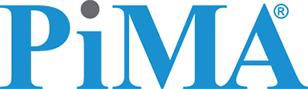 Entry Category:	 1	 2	 3	 4	 5	 6Name of Your Project:Media Type/Format:(e.g. Postcard, #10 window, website)Underwriting Insurance Company:Name of Sponsor/Endorser:Type(s) of Insurance Promoted:Target Market:Program Objectives:Marketing Strategy:Marketing Support:Project Developed By:Project Team Members:Sales Results*:Marketing Results*:*IMPORTANT NOTE: 50% of scoring is based upon results. Providing more detailed sales results improves the chance of receiving a higher score. It is important to include distribution date(s); quantity(ies); # of sales; AAP; total premium generated: and marketing expenses. See sample on the Insights Awards page of the PIMA website. Use a separate sheet if preferred—only the first page of the competition form will be displayed at the PIMA Consumer Insights Conference.